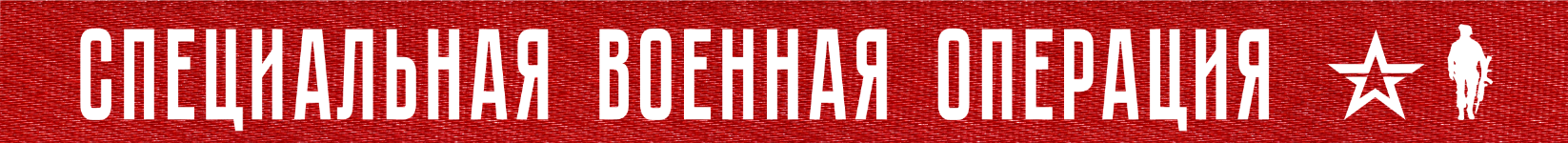 Вооруженные Силы Российской Федерации продолжают специальную военную операцию.На Купянском направлении артиллерией Западного военного округа нанесено огневое поражение скоплениям живой силы 14-й и 92-й механизированных бригад ВСУ в районах населенных пунктов Двуречная, Берестовое Харьковской области и Новоселовское Луганской Народной Республики. Уничтожено более 40 украинских военнослужащих и один автомобиль.На Красно-Лиманском направлении огнем артиллерии Центрального военного округа и Воздушно-десантных войск нанесено поражение подразделениям 80-й и 95-й десантно-штурмовых бригад ВСУ в районе Серебрянского лесничества. Потери противника составили до 70 военнослужащих, четыре боевые бронированные машины и две радиолокационные станции контрбатарейной борьбы производства США AN/TPQ-37 и AN/TPQ-50.На Донецком направлении добровольцы штурмовых отрядов при огневой поддержке оперативно-тактической и армейской авиации, ракетных войск и артиллерии Южного военного округа освободили населенный пункт Краснополье Донецкой Народной Республики. За сутки на данном направлении уничтожено свыше 60 военнослужащих, две боевые бронированные машины, три автомобиля, две гаубицы «Мста-Б» и Д-30, а также радиолокационная станция контрбатарейной борьбы производства США AN/TPQ-50.На Запорожском направлении в результате комплексного огневого поражения подразделений ВСУ войсками Восточного военного округа за сутки уничтожено до 30 украинских военнослужащих, три автомобиля, а также боевая машина реактивной системы залпового огня «Град».На Днепровском направлении высокоточным оружием наземного базирования нанесено поражение временному пункту дислокации подразделения 107-й реактивной артиллерийской бригады в районе населенного пункта Марганец Днепропетровской области. В результате удара на вскрытой огневой позиции уничтожена пусковая установка американской реактивной системы залпового огня HIMARS вместе с экипажем и два автомобиля.Оперативно-тактической авиацией, ракетными войсками и артиллерией группировок войск (сил) Вооруженных Сил Российской Федерации за сутки нанесено поражение 63 артиллерийским подразделениям на огневых позициях, а также живой силе и военной технике в 97 районах.Средствами противовоздушной обороны за сутки сбито три украинских беспилотных летательных аппарата в районах населенных пунктов Кременная Луганской Народной Республики и Жовтневое Харьковской области. Также перехвачено 14 реактивных снарядов системы залпового огня HIMARS в районах города Донецк, населенных пунктов Авдеевка, Пилипчатино Донецкой Народной Республики, а также Червонопоповка Луганской Народной Республики.Всего с начала проведения специальной военной операции уничтожено: 376 самолетов, 203 вертолета, 2934 беспилотных летательных аппарата, 401 зенитный ракетный комплекс, 7607 танков и других боевых бронированных машин, 987 боевых машин реактивных систем залпового огня, 3893 орудия полевой артиллерии и миномета, а также 8153 единицы специальной военной автомобильной техники.23  января  2023 г., 14:25 (МСК)334-й  деньПРОЧТИ  и  ПЕРЕДАЙ  ДРУГОМУ !